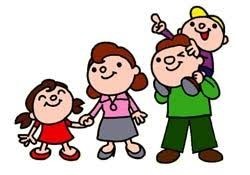 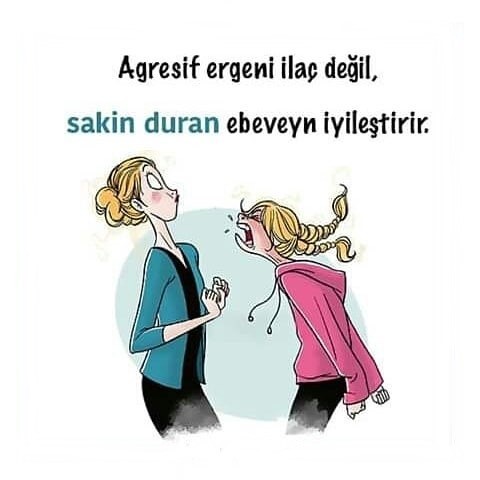 ÇATIŞMA ÇÖZMEBECERİLERİAYTAÇ ERUZ ANADOLU LİSESİ  Rehberlik ve Psikolojik Danışma Servisi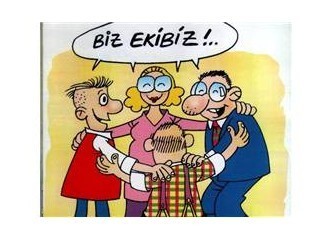 DOĞRU İLETİŞİM NASIL OLMALI?Sağlıklı bir iletişimin olabilmesi için kişilerin düşüncelerini ifade edebilmesi, birbirlerini dinlemesi ve dinlediklerini geri dönüt olarak verebilmesi önemlidir.Çatışmaların çözümünde karşı tarafı eleştirmeye, suçlamaya yönelik bir iletişim dilinden uzak durmak ve anlamaya yönelik bir tutum geliştirmek faydalı olacaktır.Onu yargılamadan ve suçlamadan ne söylediğini ve ne istediğini anlamaya çalışın.Kendi duygu ve düşüncelerinizi farkına vararak çocuğunuzun duygu ve düşüncelerini hissederek bir iletişim kurmaya özen gösterin. (Empatik Anlayış)